

INCIDENT/ACCIDENT REPORT FORM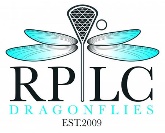 Name of person in charge of session/competition:Site where incident/accident took place:Date of incident/accident:Name of injured person:Address of injured person:Nature of incident/injury and extent of injury:Give details of how and precisely where the incident took place. Describe what activity was taking place, for example training/game/changing room etcGive full details of action taken during any first aid treatment and the name(s) of the first aider(s).Were any of the following contacted:What happened to the injured person following the incident/accident? eg carried on with session, went home, went to hospital, rested on side lines etc.All of the above facts are a true record of the incident/accidentSigned:									Date:Name:					Role (coach, First Aider, player, parent):YesNoParents/carersPoliceAmbulance